BOMBICE ZA KUPANJEPribor i kemikalije:Soda bikarbona,limunska kiselina, kuhinjska sol,voda,maslinovo ulje,eterično ulje-vanilija ili bilo koje drugo,boja za hranu,posuda,plastične čaše,dvije žliceOpis postupka izrade bombica:Pomiješati suhe sastojke u jednoj posudi1 čaša (od jogurta)  sode bikarbone½ čaše  limunske kiseline½ čaše  kuhinjska solPomiješati mokre sastojke u jednoj čaši1/2 žlice vode1 žlica maslinovog ulja10 kapi eteričnog ulja10 kapi boje za hranuPomješamo smjesu suhih i mokrih sastojakaStavimo smjesu u kalupOstavimo preko noći-prije nego dodate boju možete smjesu podjeliti na dva dijela i dodati u svaku različitu boju,pa imate bombice u dvije boje.Za kalup možete uzeti od posudu od leda ili neku kuglicu(od bora koja se nože otvoriti) ili bilo što,može i mala čašica...Evo jedan primjer „bombica“.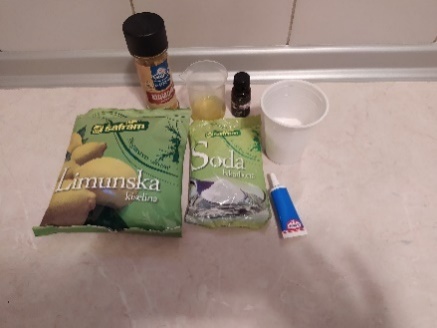 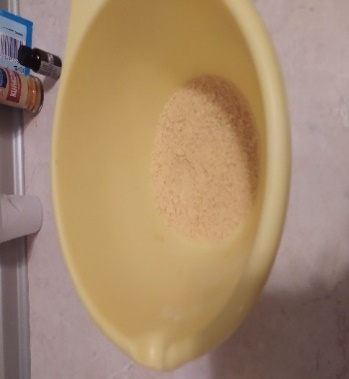 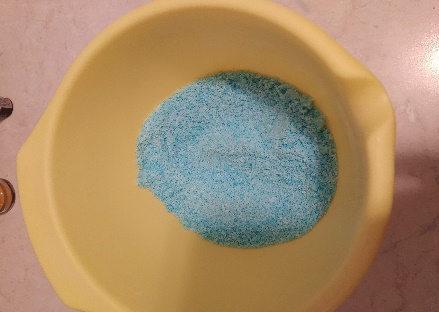 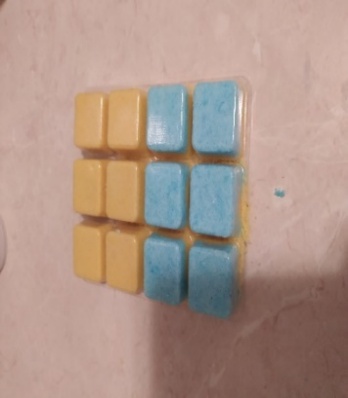 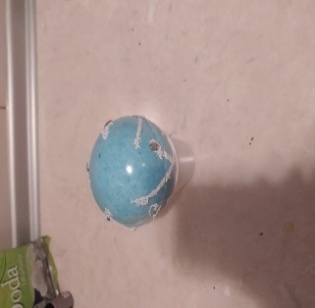 